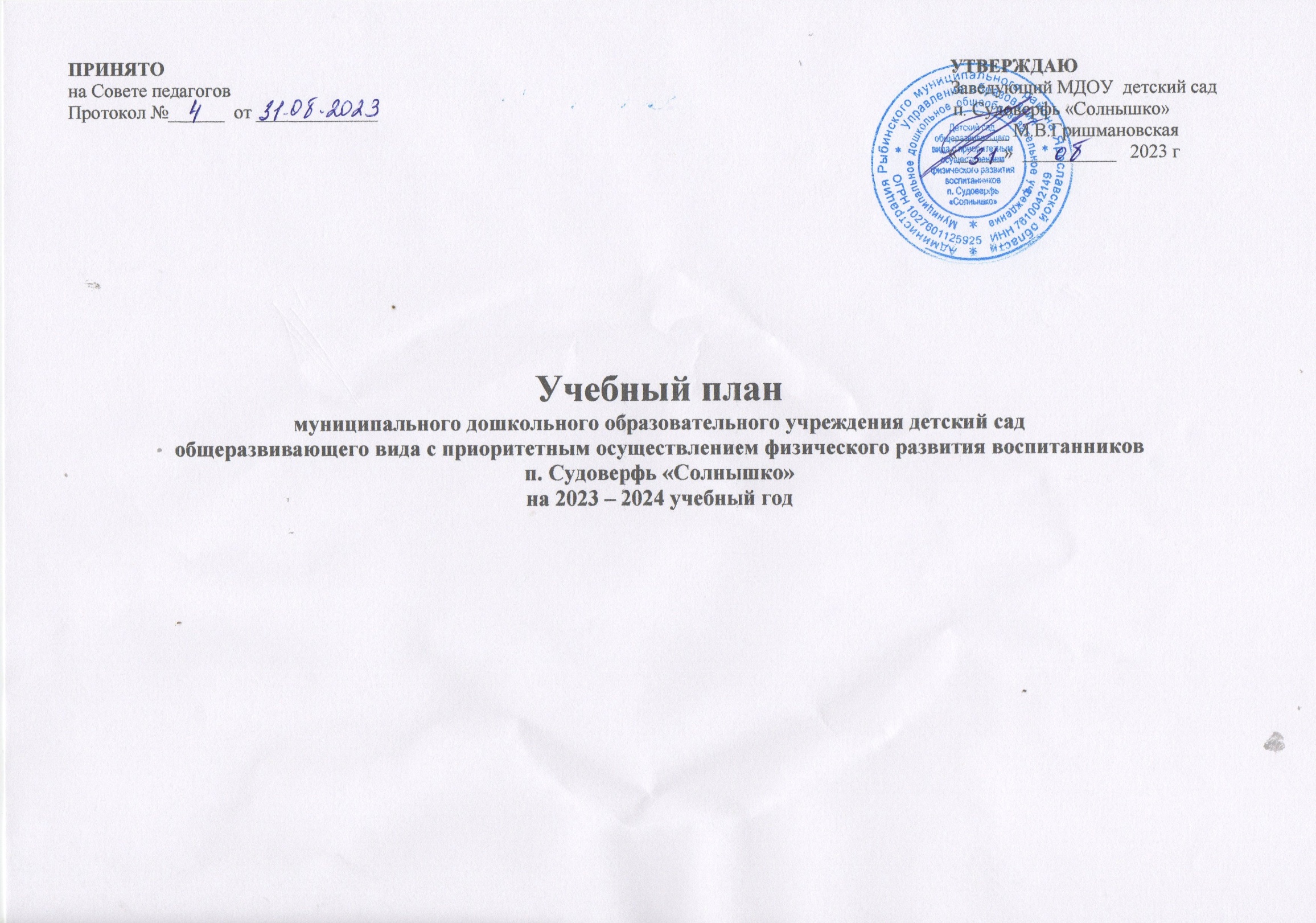 Пояснительная запискаУчебный план МДОУ детский сад п. Судоверфь «Солнышко»  на 2023– 2024 учебный год разработан в соответствии с: - Федеральным законом от 29.12.2012г. № 273-ФЗ «Об образовании в Российской Федерации»; - Приказом Министерства образования и науки Российской Федерации от 30.08.2013 № 1014 «Об утверждении порядка организации и осуществления образовательной деятельности по основным общеобразовательным программах- образовательным программам дошкольного образования» ; - Санитарно-эпидемиологическими правилами и нормативами СанПиН 2.4.1.3049-13 «Санитарно-эпидемиологические требования к устройству, содержанию и организации режима работы дошкольных образовательных учреждений», от 13.05.2013г.; - Письмом Министерства образования и науки Российской Федерации от 31.05.2007 № 03-1213 «О методических рекомендациях по отнесению дошкольных образовательных учреждений к определенному виду»; - Приказом Министерства образования и науки Российской Федерации от 17.10.2013 № 1155 «Об утверждении федерального государственного стандарта дошкольного образования», - Письмом «Комментарии к ФГОС дошкольного образования» Министерства образования и науки Российской Федерации от 28.02.2014 г. № 08-249; - Уставом ДОО.Учебный план МДОУ детский сад п. Судоверфь «Солнышко» на 2023 – 2024 учебный год разработан на основе:- образовательной программы дошкольного образования МДОУ детский сад п. Судоверфь «Солнышко»;- Федеральной образовательной программой дошкольного образования, утвержденной приказом Министерства просвещения Российской Федерации от 25 ноября 2022 г. № 1028- Парциальных программ:Парциальная  образовательная программа для детей дошкольного возраста «Мир без опасности» И. А. Лыковой, которая реализуется через взаимодействие взрослого с детьми в различных видах деятельности.Парциальная программа  рекреционноного труизма для детей старшего дошкольного возраста  «Весёлый рюкзачок» А.А Чеменева, А.Ф.Мельникова, В.С. Волкова. Реализуется на занятиях по физической культуре и через взаимодействие взрослого с детьми в различных видах деятельности. Парциальная программа художественно-эстетического развития детей 2–7 лет в изобразительной деятельности (формирование эстетического отношения к миру) «Цветные ладошки» И. А. Лыковой для детей раннего возраста. Реализуется на занятиях по аппликации.В план включаются образовательные области, представленные базовыми видами деятельности.Продолжительность занятий, дневной суммарной образовательной нагрузки, продолжительность перерыва между занятиями соответствует СанПиН 1.2.3685-21.Так, продолжительность занятий:- для воспитанников от 2 до 3 лет - 10 минут;- для воспитанников от 3 до 4 лет -15 минут;- для воспитанников от 4 до 5 лет -20 минут;- для воспитанников от 5 до 6 лет -25 минут;- для воспитанников от 6 до 7 лет -30 минут.Продолжительность дневной суммарной образовательной нагрузки длядетей дошкольного возраста, составляет не более- для воспитанников 2 до 3 лет 20 минут;- для воспитанников от 3 до 4 лет - 30 минут;- для воспитанников от 4 до 5 лет - 40 минут;- для воспитанников от 5 до 6 лет - 50 минут или 75 минут при организации 1занятия после дневного сна;- для воспитанников от 6 до 7 лет - 90 минут.Продолжительность перерыва между занятиями, не менее 10 минут.При организации занятий предусматривается перерыв во время занятий для гимнастики, не менее 2-х минут. Расписание занятий составляется с учетом дневной и недельной динамики работоспособности детей и шкалой трудности дисциплин. Образовательная деятельность, требующая повышенной познавательной активности и умственного напряжения воспитанников, организуются в первую половину дня. Для профилактики переутомления воспитанников следует проводить физкультурные и музыкальные занятия. Занятия в ДОУ планируются в соответствии с образовательной программой дошкольного образования МДОУ детский сад п. Судоверфь «Солнышко», разработанной на основе ФОП ДО. Организация образовательной деятельности – занятий и режимных процессов (далее РП)Образовательная областьОбразовательная областьГруппа раннего возраста1,5–2 годаГруппа раннего возраста1,5–2 годаГруппа раннего возраста2-3 годаМладшая группа3 – 4 годаСредняя группа4 – 5 летСтаршая группа5 – 6 летПодгото-вительная группа6 – 7 летСоциально-коммуникативное развитиеСоциально-коммуникативное развитиеСоциально-коммуникативное развитиеСоциально-коммуникативное развитиеСоциально-коммуникативное развитиеСоциально-коммуникативное развитиеСоциально-коммуникативное развитиеСоциально-коммуникативное развитиеСоциально-коммуникативное развитиеСоциальные отношенияСоциальные отношенияЕжеденевно, через взаимодействие взрослого с детьми в различных видах деятельности и самостоятельной деятельности детей в первой и второй половине дняЕжеденевно, через взаимодействие взрослого с детьми в различных видах деятельности и самостоятельной деятельности детей в первой и второй половине дняЕжеденевно, через взаимодействие взрослого с детьми в различных видах деятельности и самостоятельной деятельности детей в первой и второй половине дняЕжеденевно, через взаимодействие взрослого с детьми в различных видах деятельности и самостоятельной деятельности детей в первой и второй половине дняЕжеденевно, через взаимодействие взрослого с детьми в различных видах деятельности и самостоятельной деятельности детей в первой и второй половине дняЕжеденевно, через взаимодействие взрослого с детьми в различных видах деятельности и самостоятельной деятельности детей в первой и второй половине дняЕжеденевно, через взаимодействие взрослого с детьми в различных видах деятельности и самостоятельной деятельности детей в первой и второй половине дняФормирование  основ гражданственности и патриотизмаФормирование  основ гражданственности и патриотизма-Трудовое воспитаниеТрудовое воспитаниеЕжедневно, через взаимодействие взрослого с детьми в различных видах деятельности, в том числе в РПЕжедневно, через взаимодействие взрослого с детьми в различных видах деятельности, в том числе в РПЕжедневно, через взаимодействие взрослого с детьми в различных видах деятельности, в том числе в РПЕжедневно, через взаимодействие взрослого с детьми в различных видах деятельности, в том числе в РПЕжедневно, через взаимодействие взрослого с детьми в различных видах деятельности, в том числе в РПЕжедневно, через взаимодействие взрослого с детьми в различных видах деятельности, в том числе в РПЕжедневно, через взаимодействие взрослого с детьми в различных видах деятельности, в том числе в РПФормирование безопасного поведенияФормирование безопасного поведенияЕжедневно, через взаимодействие взрослого с детьми в различных видах деятельности, в том числе в РПЕжедневно, через взаимодействие взрослого с детьми в различных видах деятельности, в том числе в РПЕжедневно, через взаимодействие взрослого с детьми в различных видах деятельности, в том числе в РПЕжедневно, через взаимодействие взрослого с детьми в различных видах деятельности, в том числе в РПЕжедневно, через взаимодействие взрослого с детьми в различных видах деятельности, в том числе в РПЕжедневно, через взаимодействие взрослого с детьми в различных видах деятельности, в том числе в РПЕжедневно, через взаимодействие взрослого с детьми в различных видах деятельности, в том числе в РППознавательное развитиеПознавательное развитиеПознавательное развитиеПознавательное развитиеПознавательное развитиеПознавательное развитиеПознавательное развитиеПознавательное развитиеПознавательное развитиеСенсорные эталоны и познавательные действияЧередуются между собой2 зан./1 нед2 зан./1 нед1 зан./2 недЕжедневно, через взаимодействие взрослого с детьми в различных видах деятельности, в том числе в РПЕжедневно, через взаимодействие взрослого с детьми в различных видах деятельности, в том числе в РПЕжедневно, через взаимодействие взрослого с детьми в различных видах деятельности, в том числе в РПЕжедневно, через взаимодействие взрослого с детьми в различных видах деятельности, в том числе в РПМатематические представленияЧередуются между собой--1 зан./2 нед1 зан./1 нед.1 зан./1 нед.1 зан./1 нед.2 зан./1 нед.Окружающий мирЧередуются между собой1 зан./2 нед.1 зан./2 нед.1 зан./2 нед.1 зан./2 нед.1 зан./2 нед.1 зан./2 нед.1 зан./2 нед.ПриродаЧередуются между собой1 зан./2 нед.1 зан./2 нед.1 зан./2 нед.1 зан./2 нед.1 зан./2 нед.1 зан./2 нед.1 зан./2 нед.Речевое развитиеРечевое развитиеРечевое развитиеРечевое развитиеРечевое развитиеРечевое развитиеРечевое развитиеРечевое развитиеРечевое развитиеФормирование словаря, звуковая культура речи, грамматический строй речи, связная речьЧередуются между собой2 зан./1 нед2 зан./1 нед1 зан./1 нед.1 зан./2 нед.1 зан./2 нед.1 зан./1 нед.1 зан./1 нед.Подготовка к обучению грамотеЧередуются между собой---1 зан./2 нед.1 зан./2 нед.1 зан./1 нед.1 зан./1 нед.Чтение  художественной литературыЧтение  художественной литературыЕжедневно, через взаимодействие взрослого с детьми в различных видах деятельности, в том числе в РПЕжедневно, через взаимодействие взрослого с детьми в различных видах деятельности, в том числе в РПЕжедневно, через взаимодействие взрослого с детьми в различных видах деятельности, в том числе в РПЕжедневно, через взаимодействие взрослого с детьми в различных видах деятельности, в том числе в РПЕжедневно, через взаимодействие взрослого с детьми в различных видах деятельности, в том числе в РПЕжедневно, через взаимодействие взрослого с детьми в различных видах деятельности, в том числе в РПЕжедневно, через взаимодействие взрослого с детьми в различных видах деятельности, в том числе в РПХудожественно-эстетическое развитиеХудожественно-эстетическое развитиеХудожественно-эстетическое развитиеХудожественно-эстетическое развитиеХудожественно-эстетическое развитиеХудожественно-эстетическое развитиеХудожественно-эстетическое развитиеХудожественно-эстетическое развитиеХудожественно-эстетическое развитиеПриобщение к искусствуПриобщение к искусству--Ежедневно, через взаимодействие взрослого с детьми в различных видах деятельностиЕжедневно, через взаимодействие взрослого с детьми в различных видах деятельностиЕжедневно, через взаимодействие взрослого с детьми в различных видах деятельностиЕжедневно, через взаимодействие взрослого с детьми в различных видах деятельностиЕжедневно, через взаимодействие взрослого с детьми в различных видах деятельностиИзобразительная деятельность:рисованиеЧередуются между собой1 зан./2 нед.1 зан./2 нед.1 зан./1 нед.1 зан./2 нед.1 зан./2 нед.1 зан./1 нед.1 зан./1 нед.Изобразительная деятельность:народное декоративно-прикладное творчествоЧередуются между собой---1 зан./2 нед.1 зан./2 нед.1 зан./1 нед.1 зан./1 нед.Изобразительная деятельность:лепкаЧередуются между собой1 зан./2 нед.1 зан./2 нед.1 зан./2 нед.1 зан./2 нед.1 зан./2 нед.1 зан./2 нед.1 зан./2 нед.Изобразительная деятельность:аппликацияЧередуются между собой--1 зан./2 нед.(вариативная часть)1 зан./2 нед.1 зан./2 нед.1 зан./2 нед.1 зан./2 нед.Изобразительная деятельность:прикладное творчествоЧередуются между собой-----1 зан./2 нед.1 зан./2 нед.Конструктивная деятельностьЧередуются между собой--1 раз / нед.в РП1 зан./1 нед.1 зан./1 нед.1 зан./2 нед.1 зан./2 нед.Музыкальная деятельностьМузыкальная деятельность2 зан./1 нед.2 зан./1 нед.2 зан./1 нед.2 зан./1 нед.2 зан./1 нед.2 зан./1 нед.2 зан./1 нед.Театрализваонная деятельностьТеатрализваонная деятельность--1 раз / нед.в РП1 раз / нед.в РП1 раз / нед.в РП1 раз / нед.в РП1 раз / нед.в РПКультурно-досуговая деятельностьКультурно-досуговая деятельность--Физическое развитиеФизическое развитиеФизическое развитиеФизическое развитиеФизическое развитиеФизическое развитиеФизическое развитиеФизическое развитиеФизическое развитиеФизическая культураФизическая культура2 зан./1 нед.2 зан./1 нед.3 зан./1 нед.3 зан./1 нед.3 зан./1 нед.3 зан./1 нед.3 зан./1 нед.Подвижные игрыПодвижные игрыЕжедневно, на прогулкеЕжедневно, на прогулкеЕжедневно, на прогулкеЕжедневно, на прогулкеЕжедневно, на прогулкеЕжедневно, на прогулкеЕжедневно, на прогулкеФормирование основ здорового образа жизниФормирование основ здорового образа жизниЕжедневно, через взаимодействие взрослого с детьми в режимных процессахЕжедневно, через взаимодействие взрослого с детьми в режимных процессахЕжедневно, через взаимодействие взрослого с детьми в режимных процессахЕжедневно, через взаимодействие взрослого с детьми в режимных процессахЕжедневно, через взаимодействие взрослого с детьми в режимных процессахЕжедневно, через взаимодействие взрослого с детьми в режимных процессахЕжедневно, через взаимодействие взрослого с детьми в режимных процессахКоличество занятий в неделюКоличество занятий в неделю10101011111314Взаимодействие взрослого с детьми в различных видах деятельностиВзаимодействие взрослого с детьми в различных видах деятельностиВзаимодействие взрослого с детьми в различных видах деятельностиВзаимодействие взрослого с детьми в различных видах деятельностиВзаимодействие взрослого с детьми в различных видах деятельностиВзаимодействие взрослого с детьми в различных видах деятельностиВзаимодействие взрослого с детьми в различных видах деятельностиВзаимодействие взрослого с детьми в различных видах деятельностиВзаимодействие взрослого с детьми в различных видах деятельностиИгровая деятельность Игровая деятельность ЕжедневноЕжедневноЕжедневноЕжедневноЕжедневноЕжедневноЕжедневноОбщение при проведении режимных моментовОбщение при проведении режимных моментовЕжедневноЕжедневноЕжедневноЕжедневноЕжедневноЕжедневноЕжедневноДежурства/порученияДежурства/порученияЕжедневноЕжедневноЕжедневноЕжедневноЕжедневноЕжедневноЕжедневноПрогулкиПрогулкиЕжедневноЕжедневноЕжедневноЕжедневноЕжедневноЕжедневноЕжедневноСамостоятельная деятельность детейСамостоятельная деятельность детейСамостоятельная деятельность детейСамостоятельная деятельность детейСамостоятельная деятельность детейСамостоятельная деятельность детейСамостоятельная деятельность детейСамостоятельная деятельность детейСамостоятельная деятельность детейСамостоятельная игра (в группе, на участке)Самостоятельная игра (в группе, на участке)ЕжедневноЕжедневноЕжедневноЕжедневноЕжедневноЕжедневноЕжедневноПознавательно-исследовательская деятельностьПознавательно-исследовательская деятельность--ЕжедневноЕжедневноЕжедневноЕжедневноЕжедневноСамостоятельная деятельность детей в центрах (уголках) развитияСамостоятельная деятельность детей в центрах (уголках) развитияЕжедневноЕжедневноЕжедневноЕжедневноЕжедневноЕжедневноЕжедневноОздоровительная работаОздоровительная работаОздоровительная работаОздоровительная работаОздоровительная работаОздоровительная работаОздоровительная работаОздоровительная работаОздоровительная работаУтренняя гимнастикаУтренняя гимнастикаЕжедневноЕжедневноЕжедневноЕжедневноЕжедневноЕжедневноЕжедневноКомплексы закаливающих процедурКомплексы закаливающих процедурЕжедневноЕжедневноЕжедневноЕжедневноЕжедневноЕжедневноЕжедневноГигиенические процедурыГигиенические процедурыЕжедневноЕжедневноЕжедневноЕжедневноЕжедневноЕжедневноЕжедневно